Хор «ГАЛАКТИКА»Здравствуйте, дорогие ученики!В преддверии нашего большого праздника 75-летия великой Победы, у меня для вас вот такое задание: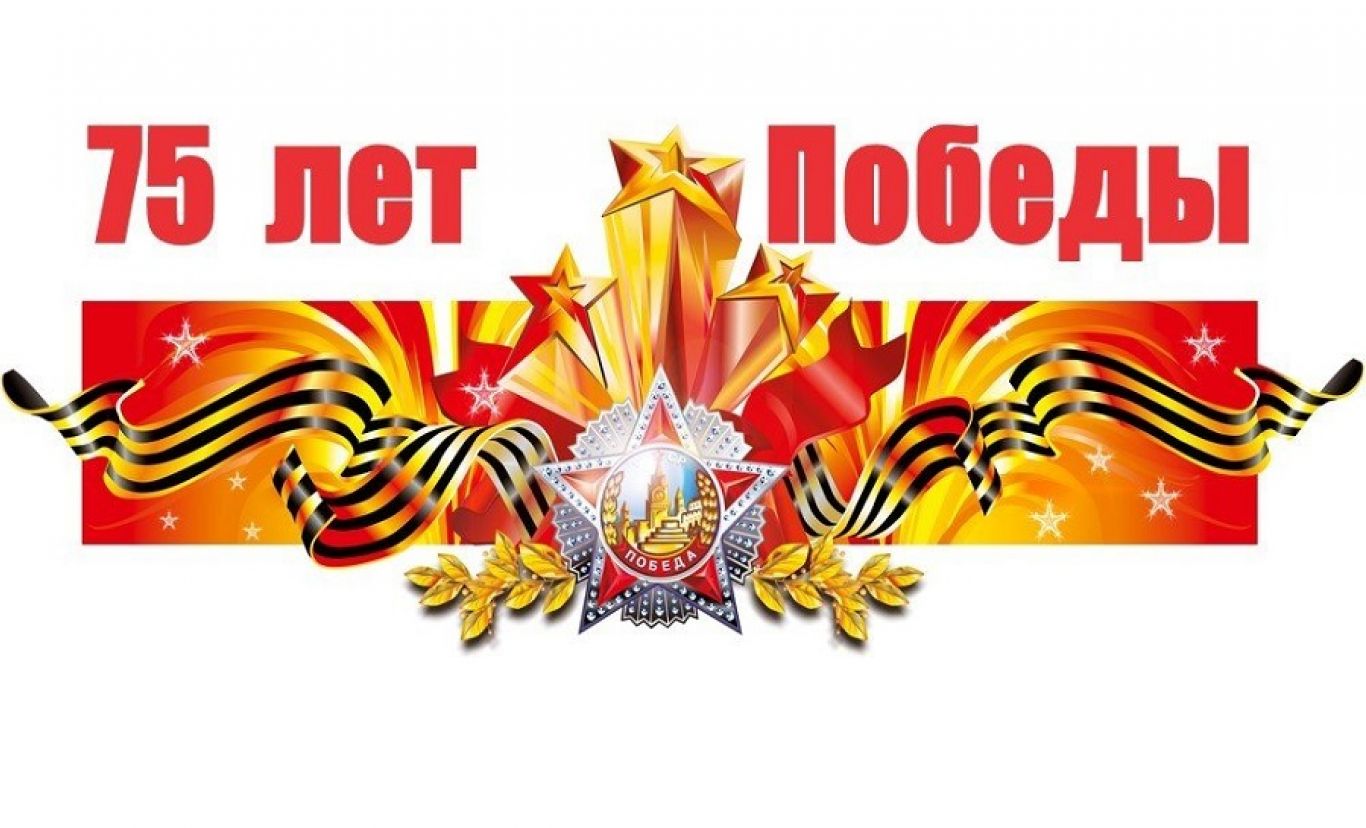 1. Всем вам хорошо известна знаменитая песня «Катюша». Знаете ли вы что ни будь о ней?  Написана она композитором или придумана народом? Давайте попробуем узнать историю ее создания? Напишите мне что вы узнали о ней, может есть интересные факты об этой песне? Интересно, а сколько в ней куплетов? Краткую историю создания. Отправлять на почту школы dinamika_10@mail.ru.2. В качестве дополнительной оценки, и кто захочет, может записать мне видео своего исполнения этой песни и отправить личным сообщением в вайбер))). 